Задание 7Географические координаты.Определяем координаты точек А, В, Х, 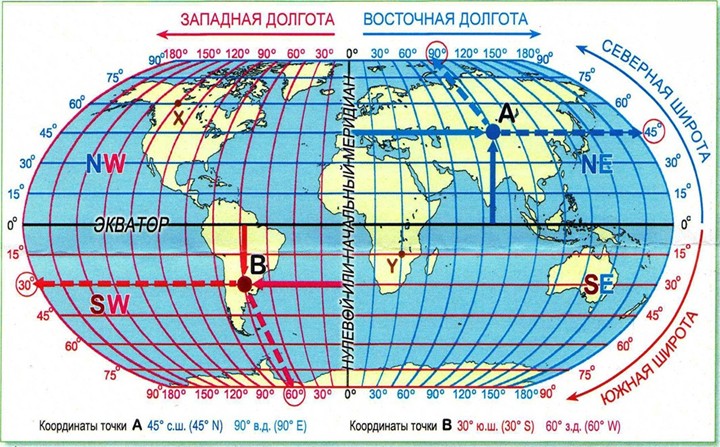 Координаты точки А  45°с.ш. 90° в.д.                               Координаты точки В 30° ю.ш. 60° з.д.Координаты точки Х 60° с.ш. 120° з.д.                             Координаты точки Y 15° ю.ш. 30° в.д.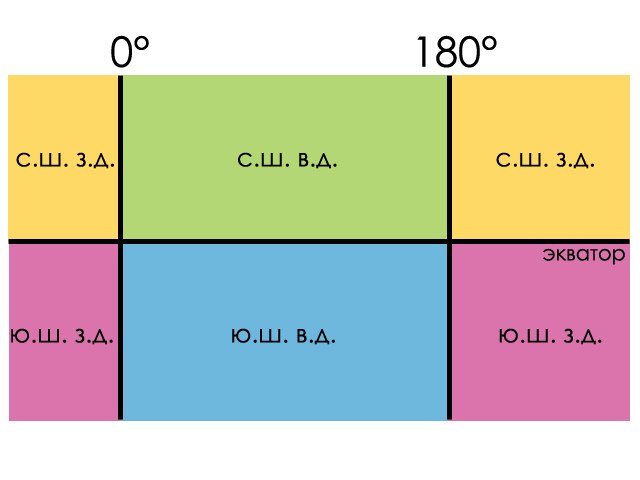 Выполните самостоятельно задания.ОТВЕТЫ на задание № 141 – Хартум, г.Аконкагуа2-    Сан-Паулу, влк Кения3-  Магадан, влк Льюльяйльяко4- Лос-Анджелес, влк.Кракатау5- Чикаго,  г.Монблан6- София, влк Руис7- Хабаровск, влк.Сан-Педро8- Претория,  г.Эльбрус9- Лима, г.Митчелл ь10- Дарвин, г.Народная11- Брисбен, влк Этна12- Сан-Франциско, г.Джомолунгма (Эверест)13- Осло, г.Тубкаль14- Самара,  г.Сан-ВалентинКак определять географические координаты на карте? Легко!!!Как определять географические координаты на карте? Легко!!!Определяем широту (северная  или                                      южная?) 2. Определяем долготу (западная или восточная).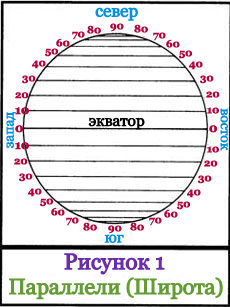 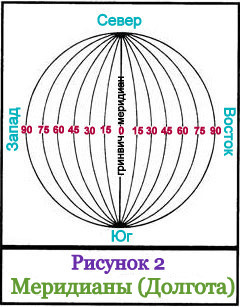 Задание 14Ответ8.  Задание 14ответКакой город  имеет координаты 15 сш 33 вдКакой город  имеет координаты 25 юш 28 вдКакая горная вершина (или вулкан) имеет координаты 33 юш 70 здКакая горная вершина (или вулкан)  имеет координаты 44 сш 44 вдЗадание 14Ответ9. Задание 14ответКакой город  имеет координаты 23 юш 46 здКакой город  имеет координаты 13 юш 77 здКакая горная вершина (или вулкан) имеет координаты 0 ш 37 вдКакая горная вершина (или вулкан) имеет координаты 36 сш 83 здЗадание 14Ответ10. Задание 14ответКакой город  имеет координаты 59 сш 151 вдКакой город  имеет координаты 13 юш 132 вдКакая горная вершина (или вулкан) имеет координаты 25 юш 68 здКакая горная вершина (или вулкан)  имеет координаты 65 сш 60 вдЗадание 14Ответ11. Задание 14ответКакой город  имеет координаты 34 сш 118 здКакой город  имеет координаты 27 юш 154 вдКакая горная вершина (или вулкан) имеет координаты 8 юш 105 вдКакая горная вершина (или вулкан) имеет координаты 6 сш 15 вдЗадание 14Ответ12. Задание 14ответКакой город  имеет координаты 42 сш 88 здКакой город  имеет координаты 37 сш 122 здКакая горная вершина (или вулкан) имеет координаты 45 сш 7 вдКакая горная вершина (или вулкан)  имеет координаты 28 сш 87 вдЗадание 14Ответ13. Задание 14ответКакой город  имеет координаты 43 сш 24 вдКакой город  имеет координаты 60 сш 11 вдКакая горная вершина (или вулкан) имеет координаты 5 юш 76 здКакая горная вершина (или вулкан) имеет координаты 32 сш, 8 здЗадание 14Ответ14. Задание 14ответКакой город  имеет координаты 48 сш 136 вдКакой город  имеет координаты 54 сш 51 вдКакая горная вершина (или вулкан) имеет координаты 22 юш 67 здКакая горная вершина (или вулкан) имеет координаты 46 юш 74 зд